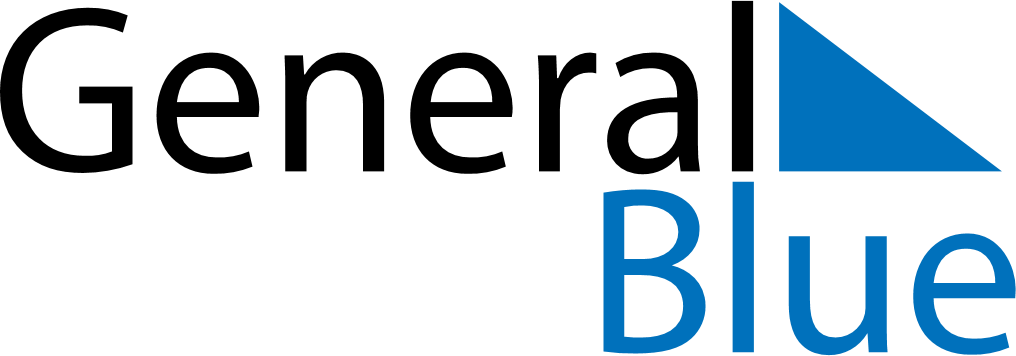 July 2024July 2024July 2024July 2024BotswanaBotswanaBotswanaMondayTuesdayWednesdayThursdayFridaySaturdaySaturdaySunday12345667Sir Seretse Khama Day891011121313141516171819202021President’s DayPresident’s Day Holiday2223242526272728293031